Spelfiche: Beach math tekeningen.Wat heb ik nodig? Een plaats op het natte zand. Voorbeeldkaarten van beach math tekeningen.Je vinger.Schelpjes (zoek je op het strand).Wat moet ik doen? Tips bij het tekenen: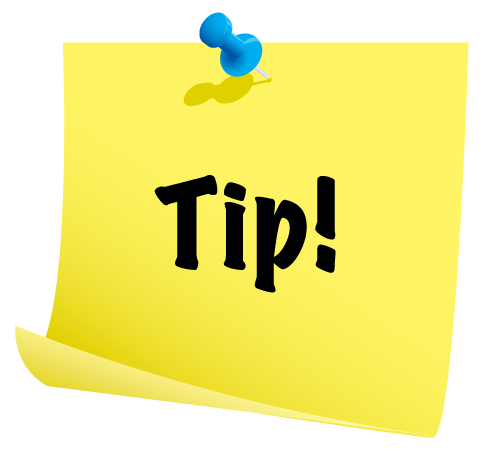 Tel goed hoeveel stippen er zijn. Teken eerst de stippen in het zand en pas daarna de lijnen. De delen in het zwart teken je zonder je vinger op te heffen!De oranje delen teken je er achteraf bij. Spelfiche: Beach darts.Wat heb ik nodig? Een plaats op het natte zand. Lintmeters.Pittenzakjes.Wat moet ik doen?Verdeel jullie in groepjes van 2/ 3 personen. Trek een rechte lijn in het zand. Meet per groepje 4 meter afstand met de lintmeters. Start aan de rechte lijn die je net tekende. Teken op het einde van die 4 meter een roos in het zand (3 cirkels in elkaar van klein naar groot). Na deze stappen bekom je:Verdeel de pitzakjes onder elkaar. Werp de pitzakjes naar de roos. Iedere team speelt op zijn roos.  Tel je punten op. Welk team gooide het meeste punten? Spelfiche: Schelpen verzamelen. Wat heb ik nodig? Een plaats op het natte zand. Schelpen op het strand. Wat moet ik doen?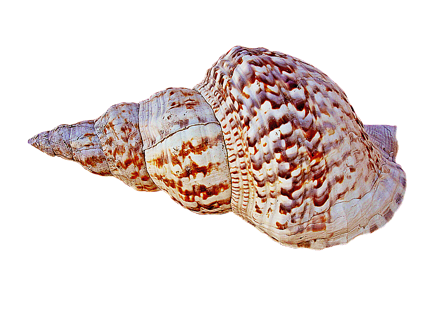 Op het einde van het grote strandspel mogen jullie van elke schelpsoort een schelp meenemen om in je verzameldoos te bewaren!Spelfiche: Zakkenloop. Wat heb ik nodig? 8 kegels11 stoffen zakken1 bal 2 hoepelsWat moet ik doen? Spel 1: DIT PARCOURS VERZINNEN JULLIE HELEMAAL ZELF!Spelfiche: Mijnenveld.  Wat heb ik nodig? 	Een plaats op het natte zand. Kaartjes met mijnenvelden. Wat moet ik doen? Ga met je groepje op zoek naar een stukje nat zand.  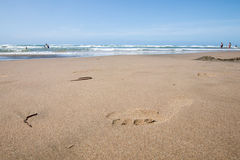 Neem per 2/3 een kaartje met een zandtekening en bekijk de afbeelding goed. De schelpen zoek je pas wanneer je tekening af is. 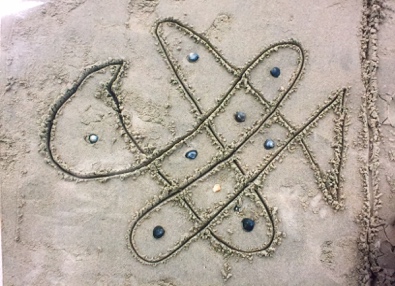 Klaar met je tekening? Neem een andere kaart en probeer deze ook uit. Vraag aan de juf om lang te komen. Dan neemt zij een foto van jullie kunstwerken!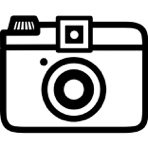 TEKENING 1TEKENING 2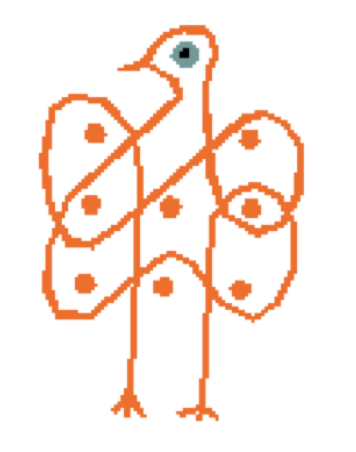 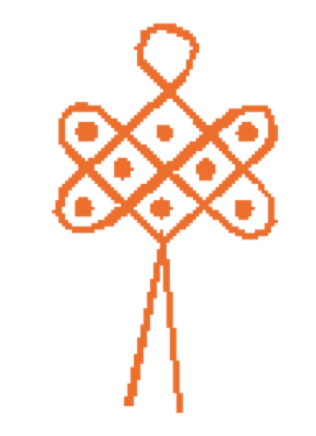 TEKENING 3TEKENING 4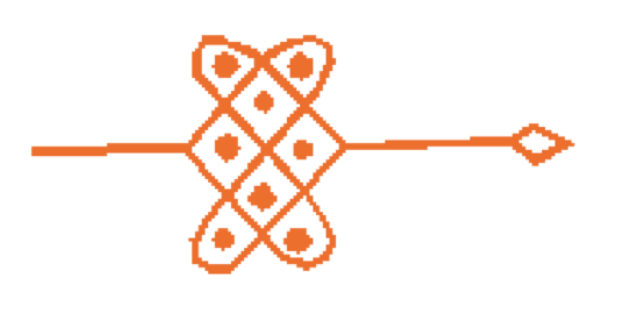 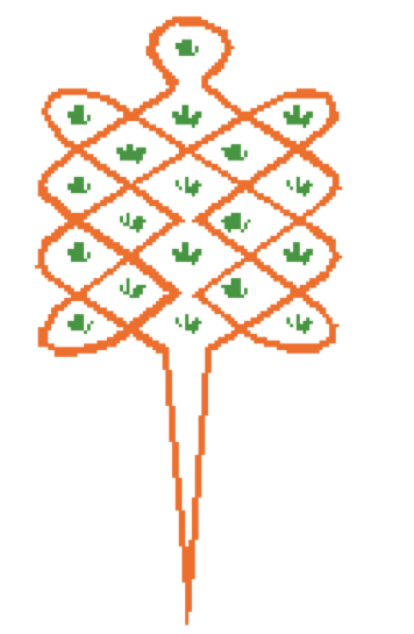 TEKENING 5TEKENING 6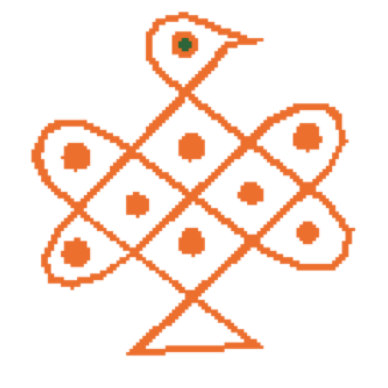 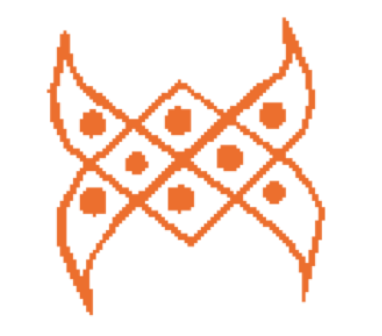 TEKENING 7TEKENING 8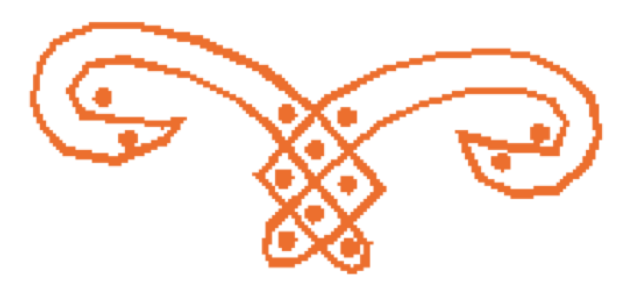 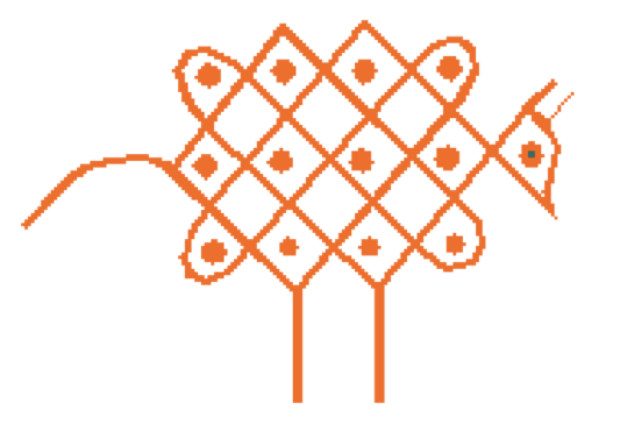 TEKENING 9TEKENING 10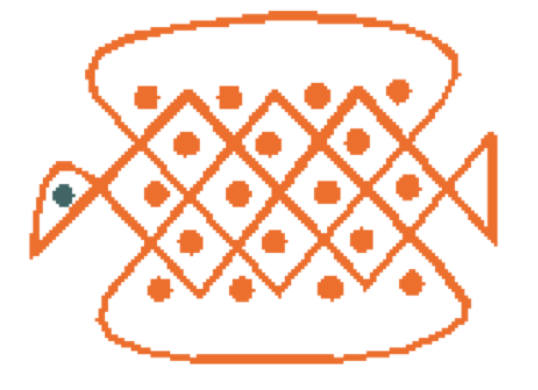 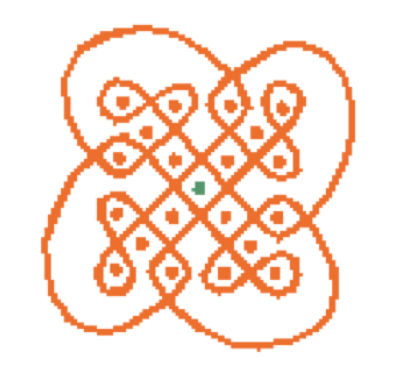 TEKENING 11TEKENING 12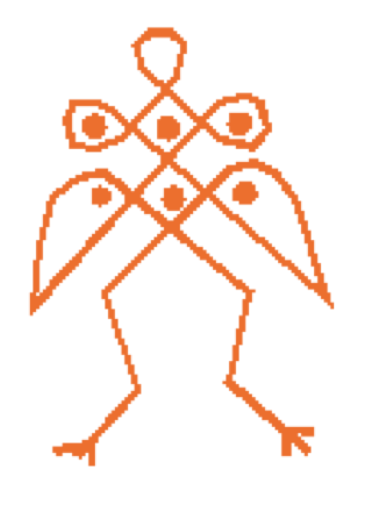 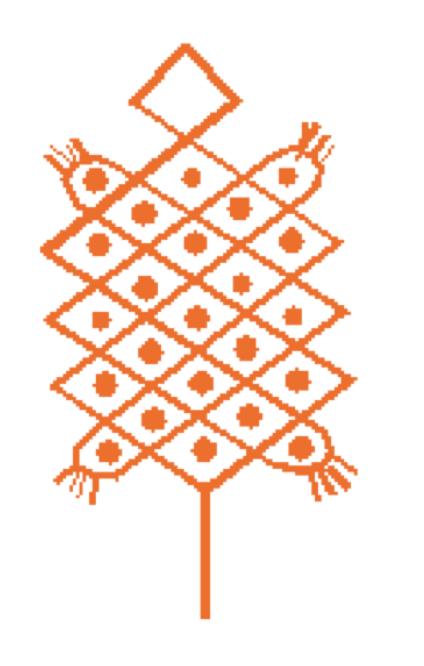 Teken met je groep een grote cirkel in het zand. (De diameter van de cirkel meet 2 stappen.)Verdeel de cirkel in taartstukken. Ga op zoek naar zo veel mogelijk verschillende soorten schelpen. Sorteer ze in de taartstukken van de cirkel. !! Zorg ervoor dat de verschillende soorten schelpen van elkaar gescheiden blijven. !!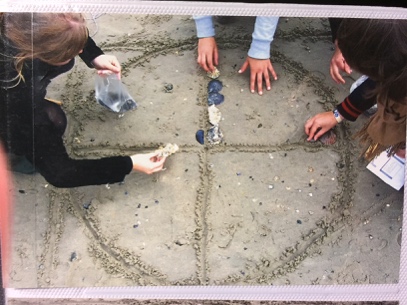 Alle groepen werken samen om de volledige cirkel vol schelpen te krijgen. Laat de schelpen liggen tot de juf zegt dat het spel gedaan is. 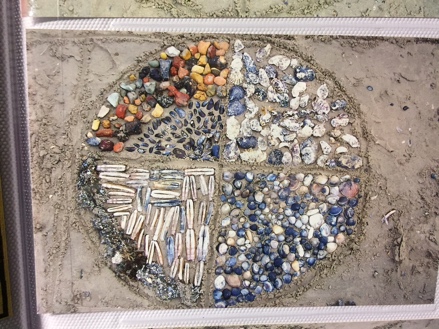 Maak 2 rijen van telkens 4 kegels die op een rechte lijn staan. Verdeel de groep in 2 teams. Elk team gaat achter een rij kegels staan.De beide teams spelen een wedstrijd tegen elkaar!Elke ronde spring je één van de parcours op de achterkant van deze fiche. Spreek samen af welk parcours jij zal uitvoeren.  Alle deelnemers hebben een zak. Wanneer je het parcours afgelegd hebt, ga je achteraan in de rij neerzitten. Wanneer alle kinderen van 1 team neerzitten, heeft dat team gewonnen. 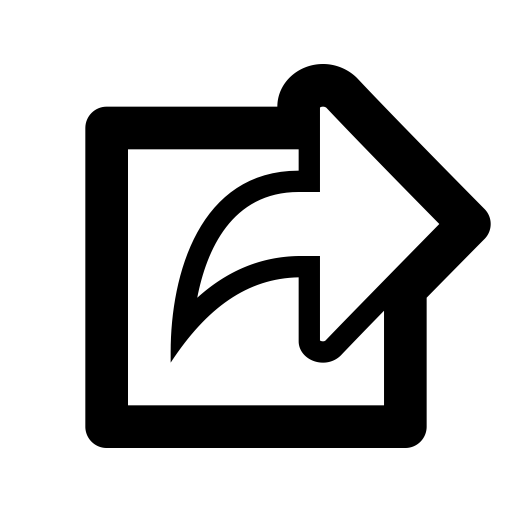 PARCOURS 1:PARCOURS 2:PRCOURS 3:PARCOURS 4:PARCOURS 5:PARCOURS 6:Maak 2 teams van 5/ 6 kinderen. Teken een groot rooster met 12 hokjes in het zand. 1 kind kiest een mijnenveld-kaartje uit de stapel. Zorg ervoor dat niemand anders dit kaartje  ziet!Bv.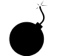 De andere kinderen nemen een plaast in op het mijnenveld. Het kind tikt de kinderen aan die op een mijn zijn gaan staan.Iedereen gaat opnieuw van het veld. TIP: Onthoud goed waar de mijnen liggen!Kinderen nemen opnieuw een plaats in op het veld. Pas wanneer ALLE kinderen op een veilige plaats staan, is de opdracht geslaagd en neem je een nieuw kaartje. Mijnenveld 1Mijnenveld 1Mijnenveld 1Mijnenveld 1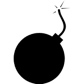 Mijnenveld 2Mijnenveld 2Mijnenveld 2Mijnenveld 2Mijnenveld 3Mijnenveld 3Mijnenveld 3Mijnenveld 3Mijnenveld 4Mijnenveld 4Mijnenveld 4Mijnenveld 4Mijnenveld 5Mijnenveld 5Mijnenveld 5Mijnenveld 5Mijnenveld 6Mijnenveld 6Mijnenveld 6Mijnenveld 6Mijnenveld 7Mijnenveld 7Mijnenveld 7Mijnenveld 7Mijnenveld 8Mijnenveld 8Mijnenveld 8Mijnenveld 8Mijnenveld 9Mijnenveld 9Mijnenveld 9Mijnenveld 9